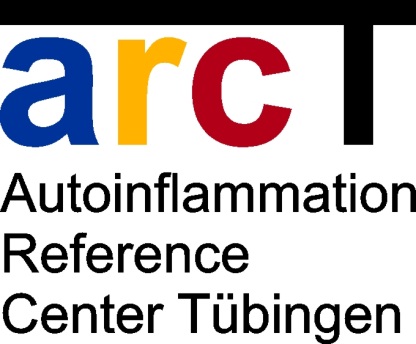 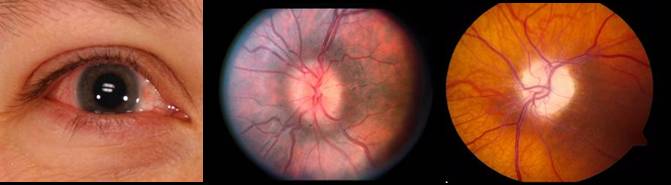 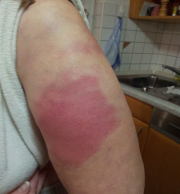 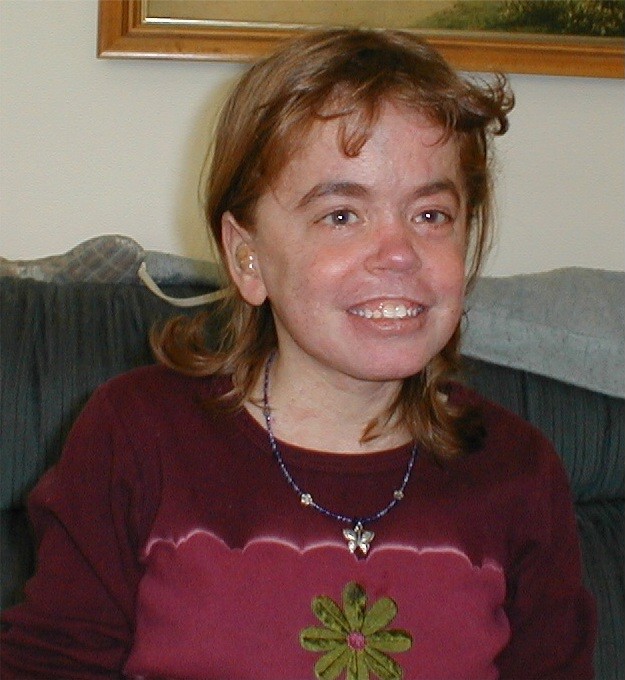 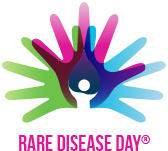 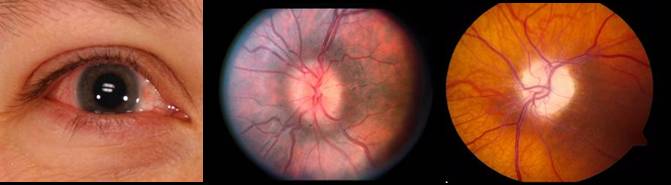 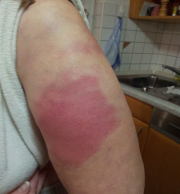 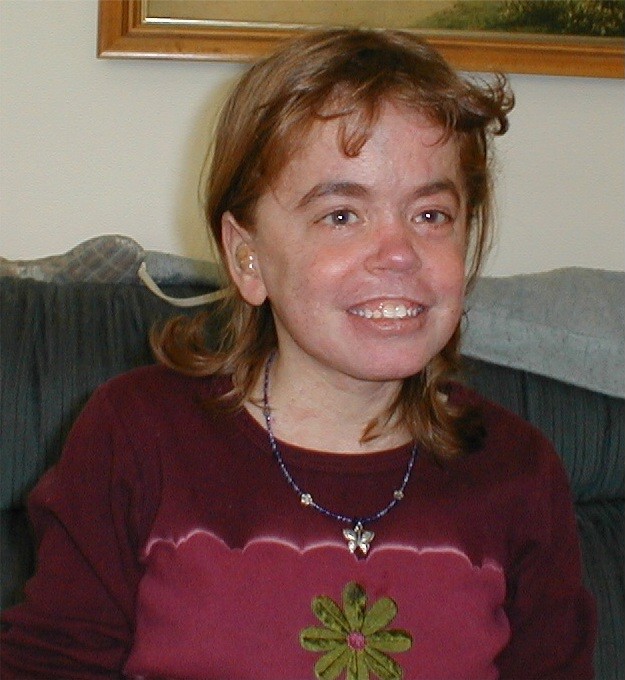 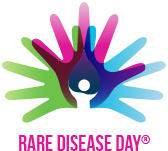 Wir laden Sie und Ihre Familien herzlich zum Autoinflammations-Informationstag ein	Wann: Samstag, den 27. Februar 2016, 10.00-17:00 Uhr,                          am „Tag der Seltenen Erkrankungen“ Wo:     Crona-Klinik, Hoppe-Seyler-Str. 3, 72076 Tübingen, 	    	             	  Raum 220, direkt neben der KinderklinikWas:   Neue Ergebnisse zur medizinischen Versorgung von               Patientinnen und Patienten, was hat sich seit unserem             letzten Treffen bewegt  AblaufBegrüßungskaffee ab 10.30 Uhr erwarten Sie spannende VorträgeAutoinflammatorische Erkrankungen - Neuigkeiten zur medizinischen Behandlung, „Treat to Target“ und was sich dahinter verbirgt „PowerHouse“ Ergebnisse der Focusgruppen von 2015 und Stand der Dinge unseres Projektes der Internetbasierten InformationsplattformGemeinsames Mittagessen Moderierte Gespräche zum Thema: Selbstmanagement der Erkrankung im Alltag. Hier gibt es Raum und Zeit für den Austausch in Gruppen (Kinder bis Grundschulalter, Jugendliche, Eltern, Angehörige Männer und Frauen mit Autoinflammatorischen Erkrankungen) zu Fragen, die Sie und Euch im Alltag bewegen. Bitte teilen Sie/Ihr uns bis zum 12.2.16 mit, ob Sie/Ihr an unserem Patiententag teilnehmen können.Für die Kinder, die nicht bzw. nicht die ganze Zeit an den Arbeitsgruppen teilnehmen, wird es ein Kinderprogramm und Kinderbetreuung geben.Wir freuen uns auf einen interessanten und lebhaften Nachmittag mit Ihnen und mit Euch,Das Team des Autoinflammation Reference Center Tübingen-------------------------------------------------------------------------------------------------------------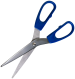 Absender:Bitte bis spätestens 12.02.2016 zurücksenden an, frankierter Rückumschlag beiliegend:Klinik für Kinder- und JugendmedizinAutoinflammation Reference Center TübingenDr. Iris HaugHoppe-Seyler-Str. 172076 Tübingenoder Fax an: 07071/29-25145oder Mail an: iris.haug@med.uni-tuebingen.deIch / Wir kommen mit____ Erwachsenen und ____ Kindern im Alter von: ___________________________Ich / Wir nehmen an den Gesprächsgruppen teil:____ Erwachsene und ____ Kinder im Alter von: ___________________________                                                                                   